RENGLON   NOMBRE RENGLON PRESUPUESTARIO             FECHA COMPRA                                   DESCRJPCION                                                                               MONTO                     PROVEEDOR                                 NIT113       Telefonía                                                                24/02/2021      Pago de servido de telefonla fija de los números que  conciernen  a losnúmeros  2318-7700 prestado  en el edificio central de la DGCT   periodo01/01 al 31/01/2021  requisldón 6666 factura 3461237583 serle 7A9E889Bnpg E4837820762,250.00       COMUNICACIONES CELULARES  SOCIEDAD549810-4'1'113Telefonía25/02/2021Ser.ricio de te!efónia fija (plata telefónica), identificada con el número  2318-7700, prestado en el edíficio central de la Dirección General de Correos  yTelégrafos, correspndlente al periodo  del 01 al 31/12/2020,  requisición6657, factura 276055780  Serie 708DAEB7 NPG 4822632452,250.00       COMUNICACIONES CELULARES SOCIEDAD549810-4,--- ·-----t--�-----�-----�---j---------t--�--�---------�-�---�----¡--------j----------e-------�1122Impresión,  Encuadernación y Reproducción        24/02/2021      SelViclo de lmpreslón de documentos oflclales a full color (2,397 hojas) para             2,378.97        VEGA VILLATORO                               205141231la  Dirección General de Correos y Telégrafos                                                                                             EDELSO JAVIER                                                  I122Impresión,  Encuadernación y Reproducción25/02/2021Coñtrat.idofl-de servicio de impresión que incluye me-d-c-o--a-a_p_t_a_c_o     o_rt_e-+--89-,--2-.-0 --SÜLÁRES CASTILLOe lnstalaclon de vinilos no reflectante fu!J color para la klentificacfon con la      i                                                                                                                                                                                         HIEYSONnueva imagen de 25 agencias postales de la Dirección General de Correos y   ;Te!egrafos ubicadas en el Interior de Ja  republica                                          Ii-�18723918!143SERVICIO  DE ALMACENAJE123/02/2021      Servido de almacenaje de sacas postales importación en el Área del                  IAeropuerto Internacional la Aurora, correspondiente a! mes de enero 202117,529.90    ASOCIACIÓN  PARA EL DESARROLLO ECONÓMICO5244909-21153Arrendamiento de máquinas y equipos de          22/02/2021      Servicio de arrendamiento  de 15 multifundonafes (fotocopiadora, impresora   !oficina                                                                                              y escáner) durante  el mes de enero 2021                                                     17,860.00        VEGA VILLATORO EDELSO JAVIER12051412311e---+----------+----+-----------  -                                                                                          ¡ _i-------   ----------+-------�158        Derechos de Bienes Intangibles                           24/02/2021      se hace necesaria la suscripcion de 2 personas de la unklad de asesoría jurídica, y 1  persona de la seccíon de compras y suministros de la DGCT para uso de la plataforma de consultas virtuales de la legls!acion guatemalteca requisidon 6790 factura 1390037981 serie 8EE804A63,742.SO             INFILE,  S.A.                                 1252133·7¡1581Derechos de Bienes Intangibles26/02/20211Pago de la Licencia del Sistema Postal Internacional IPS (Intemational Postal       182,855.47          UNION  POSTAL                                           UPUI System) al Organismo Internacional UNIÓN POSTAL UNIVERSAL ·UPU-                                               UNIVERSALcorrespondiente al año 2021 NOG 14187752 Requlslclón 6770 Factura No.CTP VFAC-11446 por la cantidad de CHF 21''' '500 francos suizos y                                                                                                                                  Ii1164-----------------+-------��so��c�o�n  DG�CT�06�2-�1T----------------+-----+---------                                      ¡educacionales y recreativos.                                                          SECCIÓN  DE MUSEO, CORREOS,  TELÉGRAFOS  Y FitATELIA DEL                           ¡                                                                                                                                                      ESTUARDO                                               IDEPARTAMENTO   DE  FILATELIA  DE LA DIRECCIÓN  GENERAL DE CORREOS     1                                                                                                                                                                                                                                                                                                                                                                                                                                                                                                                                                                                                                                              1Y TELÉGRAFOS,   REQUISICIÓN 6771 FACT1JRA 560810606 SERIE 94B!DA83                                                                                                                                 ,NPG:  E483915750                                                                                      I- -165     Ma-t_e_-m-i-n_t_o_y_-p_a_r-c-�n         M_e_d-os_d_e_e---l-/_0_20_2_1--¡ccSe�IVlc� �o�e�m�n��n-m-e-t     y_e_pa_ao     pa_r           e_v-e-�cuck-p_4_x_4---�-2--2_S_.      ,--S-E_R_VI-A-UT_O_S_A_ N         �----0_2_4_6-7---1General de Correos y Telégrafos                                                                                                        ANONIMA                                                       !�T_r_a-s_po_rt_e                                                   ��-----i0_9_6     B_D_o_n_N_ú_m_e_o_d_e_S_C_O_I_N_O_O_D_7_5_C_D_pr_o_p1_ed-d-e_l     Di_,_ec_c_ó        �----��-J-O_R_G_E'.-                  -OC_E_D_A_D--�-----�'165        Mantenimiento y Reparación de Medios de¡Transporte24/02/2021      Servicio de mantenimiento y reparación para el vehículo tipo panel P525BNB con número de SICOIN 00007508 propiedad de la Dirección General de Correos y Telégrafos2,300.00    ARIAS MORALES JOSE NELSON JAVIER77979821165        Mantenimiento y Reparación de Medios de --t--4_/_0_/_2_0= --;-E_R_VI_C_O       M_ANTE  IMIENTO   Y REPARACIÓN  PARA EL VEHICULO TIPOP   :!Transporte                                                                          MICROBUS 0966BBD  CON NÚMERO  DE SICOIN OOOD75DE PROPIEDAD DELA DIRECCIÓN  GENERAL DE CORREOS  Y TELEGRAFOS  REQUISICIÓN   6841FACTURAS 2701411330  SERIE 21B51FEO NPG  E4836494222,475.00    ARIAS MORALES JOSE NELSON JAVIER779798211j165'Mantenimiento y Reparación de Medios detrransporte24/02/2021      Servicio de mantenimientO y reparación para el vehículo tipo panel  C359BMZ   [ con número de SICOIN 004450A7  propiedad  de la Dirección General de          I Correos y Telégrafos                                                                                    ,4,810.00    CENTRO  DE CERV!CIO MECANYCO980921461¡165-----------+----Mantenimiento y Reparación de Medios de         24/02/2021[TransporteServicio de mantenimiento y reparación para el vehículo tipo panel P099BGP con número de SICOIN 00079FDB propiedad de la DirecciónGeneral de Correos y Telégrafos800.00    ARIAS MORALESJOSE-  ----------c7=7:::-7=9=::1¡NELSON JAVIER                                         '-----------¡-------1_ ---------é-------j-----------¡---  ------                        i165-------+-------+General de Correos y Telégrafos                                                -�---�------¡----------�---                          1Mantenimiento y Reparación de Medios de         26/02/2021      Servicio de mantenlmletno y reparación para el vehículo tipo  panel C               !                                                                         1,220.00    ARIASARIAS  MORALES                      77979821Transporte                                                                                         496BMZ con número de SICOIN 004450M propiedad de fa  Dirección Genral                               JOSE NELSON JAVIERde Correos y Telégrafos, Requisición 6838 Factura 2371896444 Serie               iE07056E NPG  E483671223165        Mantenimiento y Reparación de Medios de126/02/2021Servicio de mantenim!etno y reparación para el vehícul �----�--�-�-=-c-�r-c-=-c-ccc-=-c-cc-��---640BMV con número de SICOIN 00445060 propiedad de la Dirección Genral                                JOSE NELSON JAVIER    j7797982'                                       [Transporte[----+------ -- -de Correos y Telégrafos,  Requisición 6843 Factura 3021358120 SerieBOAOFBS2  NPG  E483647S43165Mantenimiento y Reparación de Medios de[fransporteOtros Servicios No Personales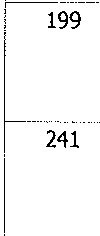 Papel de Escritorio26/02/202126/02/202119/02/2021Servicio de mantenimiento y reparación para el vehículo tipo panel  C360BMZ con número de SICOIN 00445093  propiead de la D!recc!ón General de Correos y Telégrafos.Por servicio de desinfección profesional para el edificio central de la               ¡Dirección General de Correos y Telégrafos, para las fechas 04, 11,  18 y 251de enero de 2021. Requisición 6773 Serie: 3(8818300 Factura 3467527574  1NPG:  E4838!5705                                                                                              1Compra de 62,000 hoja5 papef-membretado tamaño carta y 20,000 hojas       ipapel membretado tamaño oficio 80 gramos con la nueva Imagen para usode los diferentes Departamentos, Unidades y Secciones de la DGCT                  ¡.L3,188.00    CENTRO  DE SERVICIO                    980921461MECANYCO110,000.00       RANERO LOGISTIC                       843059321SOCIEDAD ANONIMA11----                                                                                                                                                                              i25,000.00          AYALA URBINA                         7828151-51ESTUARDO ANDRES                                           i11261261Elementos y Compuestos QuímicosElementos y Compuestos Químicos26/02/202126/02/2021Compra de 50 galones de alcohol etíltco al 70,:Vo para ser utll!zados en los dispesnadores y así conservar las medidas de higiene para prevenir cualquier tió de virus o enfermedad en la Dirección General de correos y Telégrafos. Factura No. 2877573838  Serie: A9841EA5,  Requlslclón: 6869 NPG: E483831387Servicio de mantenlmietno y reparación para el vehículo tipo panel  C640BMV con número de SICOIN 00445060 propiedad de la DirecciÓn Genral de Correos y Telégrafos, Requisición 6843 Factura 3021358120 Serie BOAOF852 NPG E4836475435,000.00   PROCESOS ESPECIALES SOCIEDAD200.00    ARIAS  MORALES JOSE NELSON JAVIER58597861779798-2!f-------+-----   -                                                                                                                                                                                                                                                                                                       1262Combustibles y Lubricantes24/02/2021Lubricantes y aceites para el Servicio de mantenimiento y reparación para el vehículo tipo panel P 099BGP con  número de SICOIN 00079FOB propiedad de la Dirección General de Correos y Telégrafos665.00    ARIAS MORALES JOSE NELSON JAVIER77979821!262e'              262262Combustibles y LubricantesCombustibles y LubricantesCombustibles y Lubricantes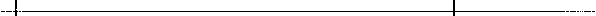 24-0_2_/_2_024/02/202124/02/2021-I---bri-a-n-es_y_a_c_i-e     pa_r     e_Se-rv,-c-o-e-m-n-t-n-m-e-nt_o y reparación para €f T   vehículo tipo panel C359BMZ con número  de SICOIN 004450A7 propiedad      !de la Dirección General de Correos y Telégrafos                                               I1Lubricantes y aceites para el Servicio de mantenimiento y reparación para el   Ivehículo tipo panel 0966BBD con número de SICOIN OOOD75DE propiedad de  la Dirección General de Correos y TelégrafosI Lubricantes y aceites para el Servicio de mantenimiento y reparación para el    ! vehículo tipo panel P525BNB con número de SICOIN 00007508 propiedadde la Dirección General de Correos y Telégrafos689.00   CENTRO  DE SERVICIO MECANYCO-------532.00    ARIAS MORALES JOSENELSON JAVIER--   -------   - -675.00   ARIAS MORALES JOSENELSON JAVIER198092146i-779798211j7797982:262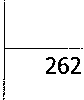 Combustibles y Lubricantes26/02/20211Lubricantes y aceites para el servicio de mantenimiento y reparación p��--e,-,  - - - -737�00  - -c-E-NTRo DE SERVICIOvehículo tipo panel  C 360BMZ  con número de SICOIN 00445093 proplead de                                             MECANYCOla Dirección General de Correos y Telégrafos.. '""'''%11262Combustibles y LubricantesCombustibles y Lubricantes26/02/202126/02/2021--                                                                            1Lubricantes y aceites para el servicio de mantenimletno y reparación para el   Ivehículo tipo panel C 496BMZ  con  número de SICOIN 0044SOM propiedadde  la Dirección Genral de Correos y Telégrafos, RequiskiÓn 6838 Factura2371896444 Serie E07056E NPG E483671223                                                iiLubricantes y aceites para el servicio  de mantenlmletno y reparación para e!   ivehículo tipo panel C 640BMV con número de SICOIN 00445060  propiedadde la Dirección Genral de Correos y Telégrafos, Requiskión 6843 Factura3021358120  Serie BOAOF852 NPG E483647543768.00   ARIAS MORALES JOSE NELSON JAVIER200.00    ARIAS MORALES JOSE NELSON JAVIER177979821117797982,i'1f-------+-----291        Utiles de OficinaI                                                      _26/02/2021Compra de se!los automáticos y almohadillas de recamblo,  para uso del Departamento Financiero, Operaciones Postales, Unidad de Auditoría Interna, Unidad de Planificación y Sección  de Compras de la  DGCT, Requisición 6853 Factura 2352300250 Serie 52100185 NPG E4837152471,495.00MAURA NOHEMI RODRÍGUEZ VILLATORO DE PINEDA34158472�------------�-----�-------------�------------�----�---------�-----�292       Utiles de Limpieza y Productos Sanitarios           24/02/2021      Impresión de 2000 formularios de requisiciones  de bienes y/o servidos con                3,300.00          AYALA URSINA                          7828141Sjcorrelativos de 7001 al 9000, las cuales seran util!zadas por la seccfon de                                              ESTUARDO ANDREScompras y suministros del departamento administrativo de la DGCT                                                                                                                                                     1Requisición No. 6842  factura No. 2569 serie A NPG E483777188.--                                         --  -                                               -                                                     -                                                                         11                                                                                   292       Utiles de Limpieza y Productos Sanitarios           24/02/2021      Compra de 6 dispensadores de gel automatices para ser utilizados en !as                15,600.00      DISTRIBUIDORA DE                         1038564471                                                                                                                                                                                                                                                                                                                                                                                                                                                                                                                                                                                                                                                                                                                                                                                                                                                                                                                                                                                                                                                                                                                                                                                                                                                                                                                                                                                                                                                                                                                                                                            entradas del edificio central de la Dirección General de Correos y Te!egrafos                                       SUMINISTROS Y1                                                                                                                                                                                                                                                                                                                                                                                                                                                                                                                                                                                                                                                                                                                                                                                                                                                                                                                                                                                                                                                                                                                                                                                                                                                                                                                                                                                                                                                                                                                                    requisición 6816 factura 4183445449  serie ACB38989 NPG E483118699'1'                                                                                                                                                                                                                                                                                                                                                                                                                                                                                                                                                                                                                                                                                                                       --    --             - ----------  -- --   - -      -         ,_SERVICIOSi                292       Utiles de Limpieza y Productos Sanitarios           24/02/2021      compra de 805 desinfectantes antibacterial en spray para uso de los                       24,995.25      FADISAL SOCIEDAD                      748827081diferentes departamentos unidades y secciones de la Dirección  General  de                                                      ANONIMACorreos y Te!egrafos requlsidon 6682 factura  13885 serie A NPGE4823150751292        Utiles de limpieza y Productos Sanitarios           25/02/2021      compra de 12 dispensadores de papel de mano y 12 dispensadores de jabon       23,400.00      DISTRIBUIDORA DE                         1038564471liquido automatices, para ser utilizados en los baños de damas y caballeros                                           SUMINISTROS Y                                        ide la Dirección General de Correos  y Telegrafos Requ!slcfon 6807 factura                                                 SERVICIOS3826864095 serie E2033c81  NPG E483081884--  -      --    -     ---                                                                                -                                                                                                                              ----                                            1298       Accesorios y Repuestos en General                     19/02/2021      Repuestos para el Servicio de mantenimiento y reparaclon para el vehículo                   950.00      SERVI-AVTOS SAN                            60024607]pickup 4x4 0967880 con Número de SICOIN 000075(0 propiedad  de la                                                 JORGE  SOCIEDADDirección General de Correos y TelégrafosANONIMA- ------- >-----------  --  - --   - ---                                                                                                                                                                                                                                                                                   -------298       Accesorios y Repuestos en General                     24/02/2021      Repuestos para el Servido de mantenimiento y reparación para el vehículo                1,675.00    ARIAS MORALES JOSEtipo panel  P 099BGP con número  de SICOIN 00079FDB propiedad de la                                                        NELSON  JAVIERDirección General de Correos  y Telégrafos17797982111                                                                                                                                                                                                                                                                                                                                                                                                                                                                                                                                                                                                                                                                                                                                                                                                                                                                                                                                                                                                                       1                                                                                                                                                                                                                                                                                                                                                                             --    -  ----                ---i                298       Accesorios y Repuestos en General                     24/02/2021      Repuestos para el Servicio  de mantenimiento y reparación para el vehículo               3,215.00    ARIAS MORALES JOSE                          779798itipo panel P525BNB con número de SICOIN 00007508 propiedad de  la                                                         NELSON  JAVIER1Dirección General de Correos y Telégrafosl_                                                                 11298       Accesorios y Repuestos en General                     24/02/2021      Repuestos para el Servido de mantenimiento y reparación para el vehículo                4,350.00   CENTRO  DE SERVICIO                    980921461tipo panel C359BMZ con número  de SICOIN 004450A7 propiedad de la                                                    MECANYCODirección General de Correos y Telégrafos11298       Accesorios y Repuestos en General                     26/02/2021      Repuestos  para el servicio de mantenimletno y reparación para el vehículo               4,745.00   ARIAS MORALES JOSE                          7797982tipo panel c 6408MV con número de SICOIN 00445060 propiedad de la                                              NELSON JAVIERDirección Genra! de Correos y Telégrafos, Requisición 6843 Factura1                                                                                                                                                                                                                                                                                                                                                                                                                                                                                                                                                                                                                                                                                                                                                                                                                                                                                                                                                                                                                                                                                                                                                                                                                                                                                                                                                                                                                                                                                                                                            3021358120  Serie BOAOF852 NPG E48364754311                                                                                                                                                                                                                                                                    -     -- -    -    -   --  - --   ----    -                           ---              -----            -----------                                                                                                                                           ---- - ----298       Accesorios y Repuestos en General                     26/02/2021      Repuestos para el servido de mantenimiento y reparación para el vehículo               5,787.00    CENTRO  DE SERVICIO                          980921461tipo panel C 360BMZ con número de SICOIN 00445093  proplead de la                                                     MECANYCODirección General de Correos y Telégrafos.tipo panel e 360BMZ con número de SICOIN 00445093 propiead de la                                                 NELSON JAVIER'                                                                                                                                                                                                                                                                              DJrecclón General de Correos y Telégrafos.                                                                                                                                                             11                                                                                                                                                                                                                                                                                                                                                                                                                                                                                                                                                                                                                                                                                                                                                                                                                                                                                                                                                                                                                                                                                                                                                                                                                                                                                                                                                                                                                                                                                                                                                                                                                                                                                                                                                                                                                                                                                                                                                                                                                                                                                                                                                                                                                                                                                                                                                                                                                                                                                                                                                                                                                                                                                                                                                                                                                                                                                                                                                                                                                                                                                                                                                                                                                                                                                                      ----322       MobiHario y Equipo de Oficina                                26/02/2021      Adqusición de 55 archivadores de metal de 04 gavetas para uso del                           89,485.00      DISTRJBUIDORA DE1                                                                                                                                                                                                                                                                                                                                                                                                                                                                                                                                                                                                                                                                                                                                                                                                                                                                                                                                                                                                                                                                                                                                                                                                                                                                                                                                                                                                                                                                                                                                                      Departametno de Operaciones Postales de la D!re<:c!ón General de Correos y                                          SUMINISTROS  Y1038564471'                                                                                                                                                                                                                                                                                                                                                                                                                                                                                                                                                       Telégrafos, Requisición 6801 Factura 3146337536  Serie 221CDD9E Acta1                                                                                                                                                                                                                                                                                                                                                                                                                                                                                                                                                                                                                                                                                                                                                                                                                                                                                                                                                                                                                                                                                                                                                                                                                                                                                                                                                                                                                                                                                                                                                               Adminsitrativa 09·2021  NOG 14028867                                                                                                                                                                              1�                                                                                                                                ----   -                                                                                                                                                                                                                                              1TOTAL                      572,317.591l l'GOBIERNO/,,       ¡    MONOSTEROOOECOMUNOCACOONES.                                                                                                                                                                                   ,."'11/jft=�••••••••••••••• �·····          VTU...C:CIVJ'OS"D"'"E''"""C""U""'A"'TE MAL_Aoc           INFRAESTRUCTIJRAYV1V1ENOA                                                                                                                                                                          �'flllliiil'OIR(CCJONCO,tA,t.l,.O,CCOIIR(�Oficio  DGCT-DA-SC-058-2021/SF-daGuatemala,  15 de marzo de 2021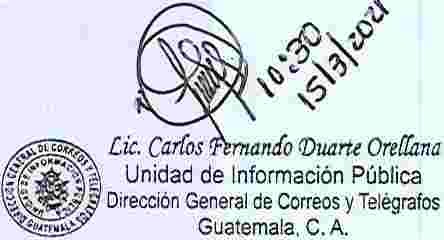 Licenciado Carlos  Fernando  Duarte OrellanaUnidad  de Información  PúblicaDirección  General  de Correos y TelégrafosPresenteEstimado licenciado Duarte:De manera atenta me dirijo a usted deseándole éxito en sus labores diarias.Por medio del presente adjunto  información generada por la  Sección de Compras y  Suministros,  del  Departamento  Administrativo,   correspondiente   al  mes  de febrero del año 2021.Sin otro particular me suscribo de usted.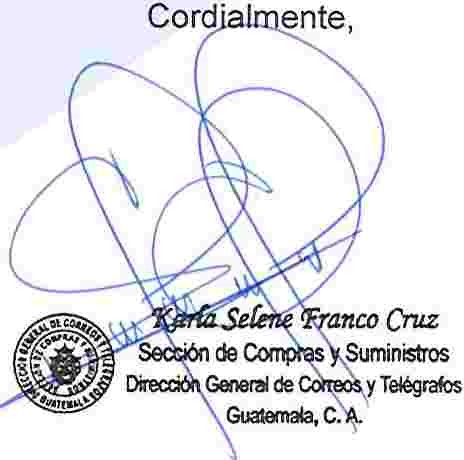 www.correosytelegrafos.civ.gob.gtm<so2) 23187700 / 2232-6101                 l:J 7a. Av. zona  1, pclocic do correos aro Sur                 1ft@dgct.gob.gt                          O@DGCYT